В Алексеевке возможно временное отключение трансляции телерадиопрограмм7 ноября филиал РТРС «Оренбургский ОРТПЦ» планирует провести технические работы на телерадиопередающем оборудовании радиотелевизионной станции (РТС) «Алексеевка». В период проведения работ с 11:00 до 17:00 часов местного времени, возможно, отключение трансляции пакета каналов РТРС-1 (первый мультиплекс) цифрового эфирного телевидения в Алексеевке и ее окрестностях. В состав пакета РТРС-1 (первый мультиплекс) входят следующие телеканалы: «Первый канал», «Россия 1», «Матч ТВ», НТВ, «Пятый канал», «Россия К», «Россия 24», «Карусель», ОТР и «ТВ Центр», а также три радиопрограммы – «Радио Россия», «Вести ФМ» и «Маяк».Приносим извинения за возможные неудобства.Карта зоны охвата цифровым вещанием в стандарте DVB-T2 передатчиком 43ТВК (0,5кВт), установленным на РТС Алексеевка (Бугурусланский р-н) филиала РТРС «Оренбургский ОРТПЦ»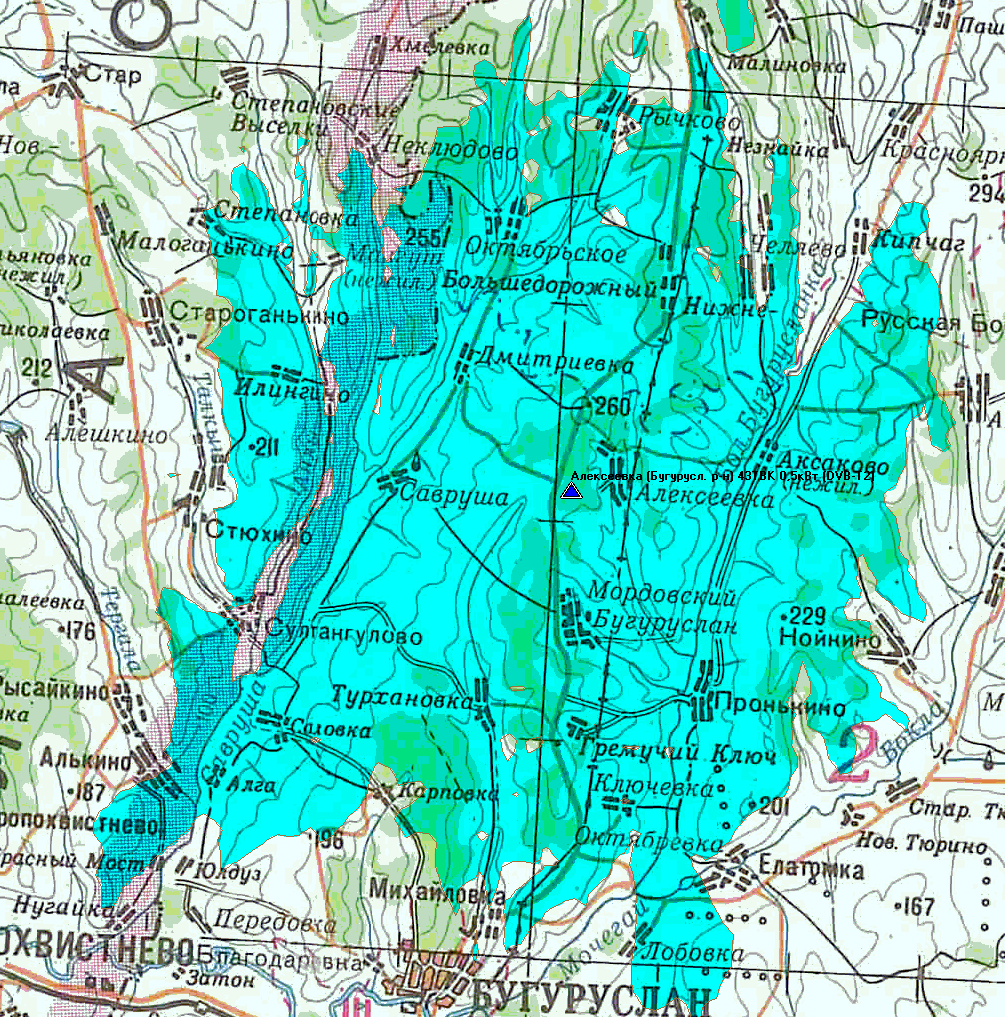 